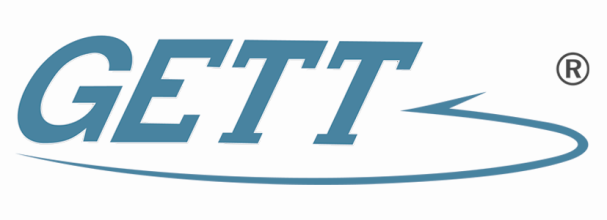 PresseinformationTreuen, 27.09.2011Silicone BasicOne Tastatur für komfortables Schreiben und Hygiene am ArbeitsplatzTreuen. – In Bereichen mit hohem Reinheitsgebot stehen Sauberkeit und gute Desinfizierbarkeit von Dateneingabegeräten  im Vordergrund. Jedoch sollten auch wichtige Eigenschaften wie bequemes Schreiben und Platzersparnis berücksichtigt werden. Nun werden diese Ansprüche an Hygiene und Komfort in einer neuartigen Silikontastatur, der Silicone BasicOne, vereinigt.Die vom Hersteller InduKey angebotene Tastatur überzeugt durch ihre leichtgängige Bedienung, ihre platzsparenden Abmessungen von 285 x 150 x 15 mm und einem Gewicht von 530 g. Durch das patentierte, mechanische Tastenmodul erhält die Tastatur das komfortable Schreibgefühl einer herkömmlichen Office-Tastatur. Das neuartige an dieser eingesetzten Scherentechnologie, ist die Verbindung aus geführter Taste und IP68-Ummantelung. Die geschlossene Silikonoberfläche sorgt für optimalen Schutz vor Verunreinigungen. Dadurch kann Schmutz einfach abgewischt werden, ohne in Tastenzwischenräume einzudringen. Dank Schutzgrad IP68 ist das Gerät vollkommen staub- und wasserdicht sowie für die Verwendung handelsüblicher Desinfektions- und Reinigungsmittel geeignet.Zur optimalen Orientierung ist das Layout mit einer großen, kontrastreichen Tastenbeschriftung versehen. Einsetzbar bei einer Betriebstemperatur von 0 bis zu 70 °C findet die Tastatur auch in besonders rauen Umgebungen Anwendung. Ihre Bauweise und ihr leichtes Handling machen die Silicone BasicOne zur unverzichtbaren Basis im hygienesensiblen Umfeld wie zum Beispiel Arztpraxen, Krankenhäusern und Reinräumen. Auch im industriellen Bereich wie chemischer Industrie, Lebensmittelbetrieben, Druckereien oder Wäschereien erfüllt diese Silikontastatur alle Anforderungen an die Schnittstelle Mensch und Maschine. Standardmäßig ist die Tastatur mit USB-Anschluss unter der Bezeichnung TKG-084-IP68-GREY im deutschen und amerikanischen Layout verfügbar. Das Anschlusskabel mit USB-Schnittstelle verfügt über einen Knickschutz am Kabelausgang, welcher dem Gerät, verbunden mit hoher Flexibilität, eine hohe Lebensdauer sichert. Die Silicone BasicOne ist ab November erhältlich.Bild: Die Silicone BasicOne für bequemes Schreiben bei maximaler SauberkeitWeitere Informationen erhältlich unter:GETT Gerätetechnik GmbHMittlerer Ring 108233 Treuen (Vogtland)Tel.: +49 (0) 37468 – 660-0Fax: +49 (0) 37468 – 660-66Hotline: 0800 – 827 828 87 [Freecall]E-Mail: info@gett.dePressekontakt:Frau Carina Poersch – Marketing/PRTel.: +49 (0) 37468 – 660-45Fax: +49 (0) 37468 – 660-66E-Mail: c.poersch@gett.de 